KRITERIJI VREDNOVANJA IZ POVIJESTIElementi vrednovanja su:Činjenično znanje: poznavanje i razumijevanje događaja, procesa i pojava, temeljnih kronoloških odrednica, osnova korištenja povijesnih i zemljopisnih karata te korištenje odgovarajuće povijesne terminologije. Ovaj element vrednuje se u svim godinama učenja i poučavanja Povijesti.Konceptualno znanje: poznavanje, korištenje i razumijevanje tehničkih koncepata kao okvira za tumačenje i razumijevanje prošlih događaja, procesa i pojava. Riječ je o konceptima vremena i prostora, uzroka i posljedica, kontinuiteta i promjena, rada na povijesnim izvorima, povijesne perspektive te usporedbe i sučeljavanja.Proceduralno znanje: poznavanje i primjena odgovarajućih metoda, postupaka i procedura u radu s povijesnim izvorima te u istraživanju prošlosti.Kritriji  vrednovanja u pisanim provjerama:	0-49% NEDOVOLJAN (1)	50-60% DOVOLJAN (2)	61-77% DOBAR	(3)		78-88% VRLO DOBAR (4)			89-100% ODLIČAN (5)RUBRIKA ZA VREDNOVANJE INFOGRAFIKEZadatak: Izradite infografiku koristeći alat na poveznici www.piktochart.com . Za analizu i sažeti prikaz informacija o odabranoj temi koristite tekst, dostupne grafikone alata, karte, grafove, tablice i brojeve (postotke, indekse, cijele brojeve).Stvorite privlačnu, raznobojnu i urednu infografiku za prikaz informacija o odabranoj temi. Infografika sadrži najmanje:Glavni naslov infografikeTri odlomka kojima prikazujemo informacijeOdlomke koji su uočljivi vidljivo označenim podnaslovimaTekst koji analizira i sažima informacije te se temelji na činjenicamaUkupno deset činjenica o temiNajmanje jedan graf ili tablicu Najmanje jednu kartuNajmanje četiri vizualne grafike dostupne u bazi podataka samog alataNajmanje tri bojeIme, prezime i razredRaspon bodova za ocjene:0-4 boda……………nedovoljan (1)5-6 bodova…….….dovoljan (2)7-9 bodova…………dobar (3)10-12 bodova …….vrlo dobar (4)13-14 bodova……..odličan (5)izvor: https://loomen.carnet.hr/my/Kriteriji za vrednovanje plakata /PPT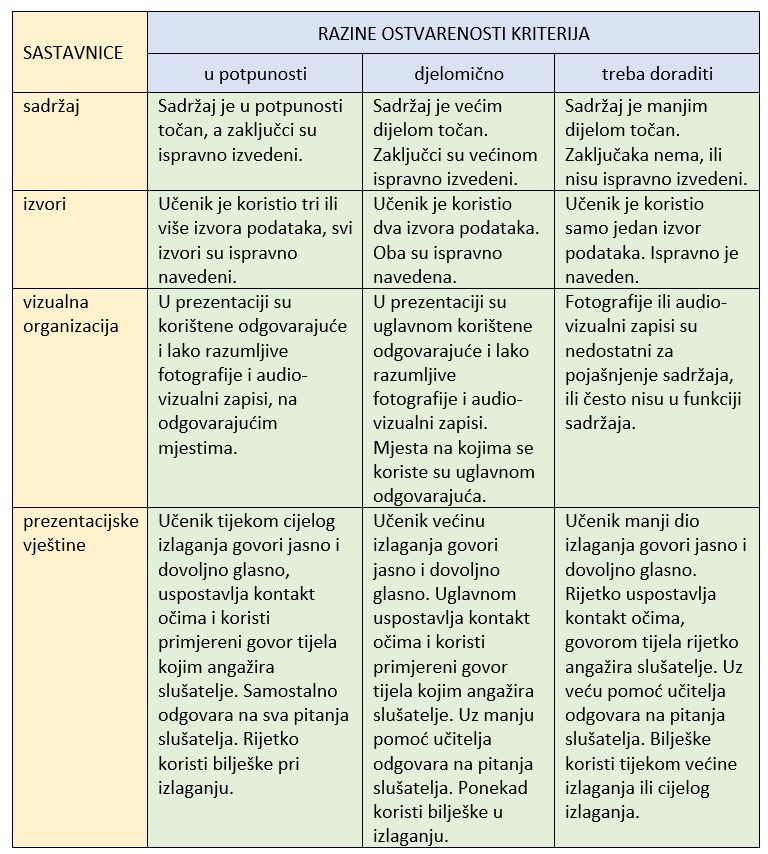 Kriterijsko vrednovanje eseja(Izvor: https://writingcenter.fas.harvard.edu/pages/essay-structure)izvor: https://loomen.carnet.hr/my/Analitička rubrika za vrednovanje istraživačkog učenjaPrimjer rubrike za vrednovanje:Prijedlog bodovanja:0 - 2 boda..........nedovoljan (1)3 boda...............dovoljan (2)4-5 bodova.........dobar (3)6-7 bodova ........vrlo dobar (4)8-9 bodova .......odličan (5)izvor: https://loomen.carnet.hr/my/Analitička rubrika za vrednovanje konceptualne mapeMapa se  može izraditi na papiru, gotov rad fotografirati te poslati mailom učitelju ili je vještiji učenici mogu izraditi u nekom od digitalnih alata.Prijedlog bodovanja:0 - 2 boda..........nedovoljan (1)3 boda...............dovoljan (2)4-5 bodova.........dobar (3)6-7 bodova ........vrlo dobar (4)8-9 bodova .......odličan (5)izvor: https://loomen.carnet.hr/Analitičke rubrike za vrednovanje mape učenjaizvor: https://loomen.carnet.hr/my/OCJENAČINJENIČNO ZNANJE-poznavanje najvažnijih činjenica, datuma i povijesnih osoba-razumijevanje temeljnih povijesnih pojmovaKONCEPTUALNO ZNANJE-poznavanje kronologije-poznavanje uzročno – posljedičnih veza-poznavanje kontinuiteta i promjena-upotreba povijesnih izvora- rad sa zemljovidomPROCEDURALNO ZNANJEinterpretacija podatakapoznavanje metoda pisanje radaBILJEŠKEpratimo kako učenik uči, kakav je njegov odnos, ponašanje, rad tijekom nastavnog procesa, aktivnost u nastavnom procesu, tijekom skupnog ili samostalnog radaOdličan (5)-u potpunosti je usvojio nastavno gradivo- zna samostalno pojasniti i prepoznati zadane pojmove - samostalno izlaže i opisuje probleme i primjere-uspoređuje i suprotstavlja različite ideje, vrijednosti, osobe i ponašanje- uočava različite povijesne perspektive -može osobu ili događaj svrstati u vremenski period i prostor- s lakoćom čita i koristi povijesne karte-samostalno i redovito obavlja domaće i školske zadaće-može samostalno izraditi istraživački rad, projektni zadatak, slijepu kartu-svjesno i u potpunosti izvršava svoje dužnosti, ne ometa rad drugih učenika-pokazuje interes za predmetVrlo dobar(4)-usvojio je sve ključne pojmove, ali ih ne može sve objasniti-odgovor oblikuje vlastitim riječima-povezuje sličnosti, uočava razlike-pojašnjava uzroke i posljedice uz nastavnikovu pomoć-redovito obavlja školske i domaće zadatke-aktivan u grupnom radu-aktivan u obradi novog gradiva, rado prikuplja materijaleDobar (3)-pokazuje znanje, uz greške-gradivo izlaže prema bilješkama- teško uspoređuje pojedine pojmove-uočava vremensku strukturu- obavlja školske i domaće zadaće, ali s greškama i neredovito - rješava zadatke bez razumijevanja- zadatke rješava polagano, često s greškomDovoljan (2)-na postavljena pitanja ili nema odgovor ili je nepotpun- potrebna mu je učiteljeva pomoć - neke pojmove prepoznaje, ali ih ne zna objasniti- koristi se povijesnim i geografskim kartama na razini prepoznavanja- ne svrstava svaku osobu/događaj u određeni vremenski period-školske zadaće obavlja neredovito ili s greškama-često u radu u grupi ne izvrši svoju dužnost ili ometa ostale učenike- teško se koncentrira i pristupa rješavanju zadataka-spor u radu-slab interesNedovoljan (1)-ne poznaje ključne pojmove ili poznaje manje od polovine istih -pojmove pogrešno tumači i objašnjava - ne zna nabrojiti događaje, imena - pogrešno objašnjava povijesne činjenice-ne može odrediti ni uzrok ni posljedicu-događaj/osobu ne svrstava u određeni vremenski period- ne snalazi se na povijesnom zemljovidu- ne obavlja ni školske ni domaće zadaće- u grupnom radu ne izvršava svoje dužnosti unutar skupine te ometa rad skupine i razreda-ometa nastavu-ne pokazuje interesSASTAVNICERAZINE OSTVARENOSTI KRITERIJARAZINE OSTVARENOSTI KRITERIJARAZINE OSTVARENOSTI KRITERIJARAZINE OSTVARENOSTI KRITERIJASASTAVNICE3210PREGLEDNOSTInformacije na infografici nadograđene su kreativnom upotrebom prostora, slova i boja.• 3 boje i više• vidljiv glavni naslov• vidljivi podnasloviInformacije na infografici su vizualno dobro predstavljene kroz upotrebu prostora, slova i boja.• do 3 boje• vidljiv glavni naslov• podnaslovi neuočljivi unutar teksta Uporaba slova i boja i prostorna organizacija informacija u infografici nisu dovoljno pregledne ili ne prikazuju zorno tražene informacije.• 1-2 boje• glavni naslov vidljiv• podnaslovi nisu uključeniInfografika ne sadrži minimalne  uvjete za pregledan prikaz informacija.• 1 boja• glavni naslov neuočljiv unutar teksta• podnaslovi nisu uključeniGRAFIKEGrafike znatno upotpunjuju razumijevanje tekstualnih informacija. Uključuje najmanje 4 grafike.Infografika sadrži grafike koje pridonose razumijevanju teksta. Uključuje najmanje 3 grafike.Infografika sadrži 1-2 grafike ili grafike u sadržaju nisu povezane uz temu koju obrađuju. Infografika ne sadrži grafike ili navedene grafike nisu povezane s temom koju obrađuju. PODATCI IZ GRAFOVA I KARATAInfografika uključuje provjerene i točne podatke. Sadrži najmanje jedan grafikon i najmanje jednu kartu za prikaz podataka. Karta ili grafikon izrađeni su samostalno. Infografika uključuje provjerene i točne podatke. Sadrži najmanje jedan grafikon i najmanje jednu kartu za prikaz podataka.Infografika uključuje generalizirane podatke. Sadrži jedan grafikon ili jednu kartu za prikaz podataka.Infografika uključuje neprovjerene ili nepotpune podatke. Ne sadrži ni grafikon ni kartu za prikaz podataka.SADRŽAJ/INFORMACIJEInfografika sadrži točne i pažljivo odabrane činjenice.• 10 činjenica• 3 odlomka (otprilike 1 stranica) informacijaTakođer uključuje tekst koji analizira i rezimira informacije što u konačnici pokazuje jasno razumijevanje sadržaja.Infografika sadrži točne i pažljivo odabrane činjenice.• 7-9 činjenica• 3 odlomka (otprilike 1 stranica) informacijaTakođer uključuje tekst koji analizira i rezimira informacije što u konačnici pokazuje jasno razumijevanje sadržaja.Infografika sadrži netočne ili nepotpune podatke.• 4-6 činjenica• 2 odlomka ( polovica stranice) informacijaTakođer uključuje tekst koji analizira i rezimira informacije pokazujući time ograničeno razumijevanje sadržaja.Infografika ne sadrži tražene podatke ili su podatci netočni.• do 3 činjenice• 1 odlomak informacijaNedostaje tekst koji analizira i rezimira informacije ili tekst pokazuje nerazumijevanje sadržaja.PRAVOPISZanemarive pogreške u pravopisu.Povremene pogreške u pravopisu.Znatan broj pogrešaka u pravopisu.Dijelovi eseja Prijedlog bodovanja Sadržaj i obrada teme  10 bodova (71,5 %) Uvod – 2 Učenik u uvodu ne definira ili određuje (0), djelomično definira ili određuje (1), u potpunosti definira ili određuje ključne pojmove iz naslova eseja (2).  Glavni dio - 6  1-2 boda – učenik navodi jedan primjer uspoređuje ga s dosadašnjim spoznajama i argumentira 3-4 boda - učenik navodi dva primjera uspoređuje ih s dosadašnjim spoznajama i argumentira 5-6 bodova - učenik navodi tri primjera uspoređuje ih s dosadašnjim spoznajama i argumentira Zaključak  - 2 Učenik zaključne misli ne oblikuje na temelju dostupnih činjenica predstavljenih u glavnom dijelu rada  i vlastitoga mišljenja (0), oblikuje na temelju dostupnih činjenica predstavljenih u glavnom dijelu rada  i vlastitoga mišljenja (1), oblikuje na temelju dostupnih činjenica predstavljenih u glavnom dijelu rada  i vlastitoga mišljenja te predlaže neka nova rješenja vezana uz naslov eseja (2)  Organizacija eseja 1 Esej nema jasno vidljivu podjelu na uvod, glavni dio i zaključak (0). Esej ima jasno vidljivu podjelu na uvod, glavni dio i zaključak (1).  Dodatni sadržaji (fotografije/tablice) 1 Esej ne uključuje ukupno tri fotografije/tablice ili dodatni sadržaji nemaju izvor ili opis (0). U esej su uključene minimalno tri fotografije/tablice uz koje mora biti naveden opis i izvor (1).  Tehničke upute 1 Esej je napisan u fontu Arial, veličina 12, obostrano poravnanje, prored 1,5. (1) Neusklađenost s tehničkim uputama (0) Citiranje 1 Učenik citira izvore u skladu s dogovorenim citatnim pravilom (1) Neusklađenost s uputama (0) Ukupno 14 bodova 14,13,12=5 (odličan);   11,10=4 (vrlo dobar);  9,8=3 (dobar);  7,6=2 (dovoljan) SASTAVNICERAZINE OSTVARENOSTI KRITERIJARAZINE OSTVARENOSTI KRITERIJARAZINE OSTVARENOSTI KRITERIJASASTAVNICE3 boda2 boda1 bodprikupljanje podatakaU zadanom vremenskom razdoblju prikuplja potrebne podatke. Koristi dva ili više izvora koje pravilno navodi. U zadanom vremenskom razdoblju djelomično prikuplja podatke. Koristi jedan izvor kojeg pravilno navodi.U zadanom vremenu prikuplja premalo podataka. Koristi jedan izvor i navodi ga uz pogreške. prikazivanje dobivenih rezultataPrikupljeni podatci su prikazani jasno i pregledno pomoću tablice, dijagrama, crteža i/ili grafičkog organizatora te su pravilno imenovani.Prikupljeni podatci su prikazani pomoću tablice, dijagrama, crteža i/ili grafičkog organizatora, ali nisu u potpunosti pregledni. Imenovani su s manjim greškama.Prikupljeni podatci su prikazani na nejasan i nepregledan način pomoću tablice, dijagrama, crteža i/ili grafičkog organizatora. Ima znatnijih grešaka u imenovanju.donošenje zaključakaZaključak je jasno naveden i temelji se na prikupljenim i prikazanim podatcima i rezultatima. Zaključak je naveden, ali nije u sasvim jasnoj vezi s prikupljenim podatcima i rezultatima. Zaključak nije naveden jasno, ali se naslućuje.Napomena: Ako sastavnica nije ostvarena niti na najnižoj očekivanoj razini ili ne postoji vrednuje se s 0 bodova.Napomena: Ako sastavnica nije ostvarena niti na najnižoj očekivanoj razini ili ne postoji vrednuje se s 0 bodova.Napomena: Ako sastavnica nije ostvarena niti na najnižoj očekivanoj razini ili ne postoji vrednuje se s 0 bodova.Napomena: Ako sastavnica nije ostvarena niti na najnižoj očekivanoj razini ili ne postoji vrednuje se s 0 bodova.SASTAVNICERAZINE OSTVARENOSTI KRITERIJARAZINE OSTVARENOSTI KRITERIJARAZINE OSTVARENOSTI KRITERIJASASTAVNICE3 boda2 boda1 bodpojmoviMapa sadrži gotovo sve pojmove potrebne za prikaz usvojenosti određenog koncepta te vrlo mali broj pojmova koji nisu nužni za prikaz, ali ne umanjuju razumljivost mape.Mapa sadrži većinu pojmova potrebnih za prikaz usvojenosti koncepta, ali i određeni broj pojmova koji nisu neophodni za prikaz. Odabir pojmova minimalno omogućuje prikaz usvojenosti određenog koncepta.veze sistematizacije Veze između pojmova odražavaju razumijevanje odnosa između navedenih pojmova.Većina veza između pojmova je opravdana i točna, a samo neke manje doprinose prikazu razumijevanja odnosa između pojmova. Veze između pojmova minimalno prikazuju razumijevanje koncepta i/ili nisu u potpunosti opravdane. razumijevanje Mapa je oblikovana na način da ju je lako pratiti te prikazuje sveobuhvatnu razumijevanje prikazanog koncepta.Mapa je oblikovana na način da ju je uglavnom lako pratiti te prikazuje suštinsku usvojenost koncepta uz minimalne pogreške.Mapa je oblikovana na način da ju je teže pratiti te ukazuje na značajnije pogreške u razumijevanju prikazanog koncepta.Napomena: Ako sastavnica nije ostvarena niti na najnižoj očekivanoj razini ili ne postoji vrednuje se s 0 bodova.Napomena: Ako sastavnica nije ostvarena niti na najnižoj očekivanoj razini ili ne postoji vrednuje se s 0 bodova.Napomena: Ako sastavnica nije ostvarena niti na najnižoj očekivanoj razini ili ne postoji vrednuje se s 0 bodova.Napomena: Ako sastavnica nije ostvarena niti na najnižoj očekivanoj razini ili ne postoji vrednuje se s 0 bodova.SASTAVNICERAZINE OSTVARENOSTI KRITERIJARAZINE OSTVARENOSTI KRITERIJARAZINE OSTVARENOSTI KRITERIJARAZINE OSTVARENOSTI KRITERIJASASTAVNICE4 boda3 boda2 boda1 bodpropisani dijeloviSvi potrebni sadržaji prisutni su uz značajan broj dodataka. Svi potrebni sadržaji su priloženi uz nekoliko dodataka. Svi potrebni sadržaji su uključeni. Značajan broj potrebnih stvari nedostaje. konceptiStavke jasno pokazuju da su postignuti željeni rezultati učenja. Učenik je stekao značajno razumijevanje koncepata i nastavnih sadržaja. Stavke jasno pokazuju da je postignut najveći dio željenog rezultata učenja. Učenik je stekao opće razumijevanje koncepata i nastavnih sadržaja. Stavke ukazuju na neke od željenih rezultata učenja. Učenik je stekao razumijevanje nekih od pojmova i pokušava ih primjenjivati. Stavke ne pokazuju osnovne rezultate učenja. Učenik ograničeno razumije pojmove. organizacijaStavke su jasno predočene, dobro organizirane i kreativno prikazane, a postoje i veze između stavki. Stavke su predočene i dobro su organizirane, a veze između stavki uglavnom postoje. Stavke su predočene, ali slabo organizirane, veze su prikazane samo između nekih stavki. Stavke nisu jasno predočene uz nedostatak organizacije i obrazloženja. 